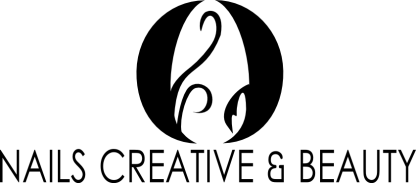 MODULO ISCRIZIONE CORSICAMPI DA COMPILARE SOLO PER ISCRITTI MINORENNI(DATI GENITORE)NOME……………………………………………………….. RESIDENZA: VIA…………………………………………………………..COGNOME………………………………………………… CITTA’………………………………………………………………………….DATA DI NASCITA………………………………………. CAP…………....... PROVINCIA………………………………………..LUOGO DI NASCITA…………………………………… COD FISC…………………………………………………………………….In qualita di :Genitore del minore appresso indicatoEsercente la potestà genitoriale sul minore appresso indicatoDATI DEL PARTECIPANTE AL CORSONOME E COGNOME:…………………………………………………………………………………………………………………..INDIRIZZO:………………………………………………………………………………………………………………………………….CAP:………………………………………..CITTA':………………………………………………………………………………………TELEFONO:……………………………………………… EMAIL:……………………………………………………………………CODICE FISCALE:………………………………………………PARTITA IVA:…………………………………………………..Consapevole delle sanzioni penali, nel caso di dichiarazioni non veritiere, di formazioni o uso di atti falsi, richiamate all’art.76 del D.P.R. n. 445del 28/12/2000 , dichiara di aver sottoscritto per accettazioni i termini, condizioni generali di vendita e regolamento dei corsi professionali inoggetto, e CHIEDE, pertanto che il suddetto partecipi ai seguenti corsi professionali:NOME DEL CORSO:……………………………………………………………………………………………………………………DATA:……………………………………Si allega copia del documento di identità.Ai sensi del D.Lgs. n. 196/2003 presto il mio consenso per il trattamento dei dati necessari allo svolgimento delle operazioni indicatenell’informativa, fermo restando che tali dati non saranno né ceduti né divulgati da Nails Creative & Beauty. Autorizzo altresì Nails Creative &Beauty a inviarmi , tramite i recapiti forniti, informazioni su promozioni inerenti all’attività commerciale e/o formativa Nails Creative & Beauty.Con riferimento a quanto sopra esposto manifesto la piena volontà e CHIEDO, pertanto, di poter partecipare ai corsisopra indicati.LUOGO……………………………… DATA………………………………… FIRMA…………………………………………………………….DA COMPILARE A CURA DELL’ORGANIZZATOREIMPORTO CORSO……………... CAPARRA ………………………. IN DATA…………………………………. FIRMA………………………….CAPARRA ………………………. IN DATA…………………………………. FIRMA………………………….CAPARRA ………………………. IN DATA…………………………………. FIRMA………………………….I corsi potranno essere spostati a data da destinarsi nel caso in cui non si raggiunga il numero minimo di iscrizioni. In caso di sopravvenuti problemia partecipare ad un corso, si prega di avvisare con almeno 3 gg di anticipo, in mancanza potranno essere applicate delle penali. Le corsiste sonopregate di non indossare lenti a contatto durante i corsi.La caparra ricevuta rappresenta un anticipo del versamento sul prezzo dovuto. In caso di inadempimento dell’acquirente il venditore potrà trattenere la caparra versata come risarcimento del danno subito. 